MAYOR’S NEIGHBORHOOD ROUNDTABLEVia Zoom Monday, April 10, 2023, 5:30 p.m.Meeting NotesWelcome and Introductions; Volunteer to Take Notes Chair Tracy Corr opened the meeting at 5:30 with introductions. Chelsea Egenberger volunteered to take notes.Attendance    Neighborhood Associations:Tracy Corr – Chair and 40th & AGloria Eddins – Clinton Richard Piersol – Country ClubGreg Baker - EverettAndy Gueck – Indian VillagePat Bracken - Irvingdale  Geri Cotter – IrvingdaleDennis Hecht – Meadowlane Chelsea Egenberger – NeighborWorksTheresa Thompson – UPCOBill Vocasek – West A Mary Schwab  – WitherbeeFred Freytag - WitherbeeRandy Smith – Woods Park Staff:Wynn Hjermstad – Urban DevelopmentJon Carlson – Mayor’s Office Presenters:Liz Elliott - LTUJon Carlson – Mayor’s Office - Comments Parks and Recreation hiring fairs, talking to UNL and schools about hiring at pools and for lifeguards.  If you have room in your neighborhood newsletter, please help get the word out. Remember to vote.  Tuesday, May 2nd. Liz Elliott, Director, Lincoln Transportation and Utilities (LTU) – Lincoln Water System 2.0 Project UpdateLincoln’s Water Now & the NeedLincoln drew water from Lincoln - but was too salty, about 100 years ago the City started a journey for a water source. It was ambitious. A well filled site established by Platte River 25 mi to the east by Ashland, founded that well site and pipe, we have been able to see that site. Get water from one source - the Platte has been reliable, but only one source of water makes our community vulnerable. What if the 2019 bomb cyclone wiped out wells? What if something wiped out our water source?Water shortages have happened due to droughts and floods.If you recall 2012 drought, we had to implement water restrictions.We have rebuilt the well taken out in 2019 bomb cyclone.Not the only reason to update system, our population grows each year which means more water use.See trend to expand.2014 strategic plan identified this.Not just the weather and strategic plan aren’t only source for the need: National organization says that the city should have enough water for 51 years for all time.Go to 2074 , but only enough to go to 2048.Need 2nd water source now, look at seasonal peak usage - high 3-month period June, July and August - show we use 70 million gallons a day during our season peak.We will need 145 MGD by 2074.Water supply redundancy and resiliency could impact business.Add 2 horizontal collector wells in the Platte- add 15mgd each (already planned and gets us to 2048).Selecting a 2nd Water SourceMayor’s resource advisory council included 27 members of water experts and additional professionals to select a single option.Selected based on priorities identified. Looked at 9 options over 9 months.Went through seven, 2 excluded because didn’t meet the quantity needed.Weighted scores - highest scoring: Alternative H- Missouri wellfield was highest.  Alt H is the only true fully redundant source  - pulls from diff source and directly to Lincoln.Distance is our friend because the chances that a weather situation will hit both locations at the same time is lower.Surface water could be treated, but well field pulls from underneath the surface and is easier to treat.Also considered cost - Cost of 2048 to 2075 Life cycle cost.Group also look at the value. Will continue to update the community.We do this because we need this for the future of Lincoln What’s next:Looking at sites. Probably will be between Omaha and Nebraska City - working with Olsson to narrow locations sometime in the next 12 months, also looking at funding, last year $20 million was appropriated to Lincoln for 2nd water source funded by 2021 ARPA.This year, LB 506 was introduced by Senator Bostar to help with costs.Get updates: https://www.lincoln.ne.gov/City/Departments/LTU/Utilities/LWS/Second-Water-SourceQ: Security on site selection? If word gets out that if LNK is looking at certain plots of land that cost of that property will go up .             A: We are able to withhold land negotiation to be protected from public record. The drilling we go out and do will need the permission of the landowners. We thought people would be fearful of this, but people called offering to sell. Everything is about the value, our experts review and we don’t go out and pay whatever the asking price is.Q: When we are talking about land, how much land will it take?A: It depends- we won’t need all of it in the beginning, we can continue to expand, but we are looking at least a couple hundred acres. One question came up, Plattsmouth wants to get out of the water business, and they looked at their wellfield and it was too small (under 100 acres), not sure exactly how much. Q: We get land bought and we are ready to start - now will we own the dirt surrounding pipeline? Or will it be on lease? Will farming be allowed above it?            A: We have had these conversations - the plan is to own it. That is what we do now. If we lease, it is vulnerable to changes. Q: Are we factoring in for both Ashland and presumably new site’s security - noted concern on other area’s power systems?             A: Yes, we have a security manager that was hired 18 years ago - he is retiring and in process of hiring a replacement. We are seeing cyber security attacks on water systems in other states. We built security costs into our budget - in the process. Hope to also bring on a cyber security specialist to oversee different systems under LTU. Announcements:  Collaborative Living Facility zoning code proposal:Proposal scheduled to go in front of Planning Commission on May 17th.If you want Jon Carlson or David Cary to come out to a meeting, please let them knowMary (Witherbee NA) updated that she has spoken to Carmen at Near South NA – they have put together a document of suggestions to take to Planning and they will discuss tonight. Witherbee is interested in supporting them to go to the City with further requests.  Then they will consider meeting with all neighborhood associations to welcome other thoughts and to possibly join in on the message for how the City will move forward.  Mary is hoping to get emails for Neighborhood Associations from the Roundtable list.  Some contacts on the City website seem to be out of date. (The City relies on neighborhood associations to update them on contact information).Chelsea Egenberger at NeighborWorks is working with David Cary and the City to host a meeting specifically for residents of existing Collaborative Living Facilities.NeighborWorks is also hoping to host a public forum to learn more about the different Collaborative Living Facility models, their approach, services, and structure.  They will send an update through the Mayor’s Roundtable staff when they have the date/time for this forum. Gloria – new LPD Captain putting area captains out to neighborhoods, have a town hall set up to do a meet and greet.  This will be May 11th at the New Hope Church for the Northeast District and May 19th at Malone Center for the Northwest district. All quadrants are doing this, so reach out to your captain to find out when the town hall is in your quadrant. April 22nd – Irvingdale, South Salt Creek, Everett, and Indian Village have clean-ups scheduled. NeighborWorks – Malone/Hawley clean-up the same day 10:00 A.M. – 12:00 P.M. (see attached flyer)Housing Advocate Potlucks – Hosted by NeighborWorks and Collective Impact LincolnSpace to get to know others who value safe, affordable, accessible housing for all of Lincoln’s residents. No dish required.  We always have plenty of food to share. Next meeting is April 19th at 6:00 PM – 7:30 PM at the Gere Library meeting room.Contact Chelsea Egenberger with any questions and to be added to the Housing Advocate email listserv. See attached flyer. Earth Day Event this Saturday, April 19th at UNL Innovation Campus.  https://lincolnearthday.org/NSNA plant sale May 6th.  https://nearsouth.org/events Next Meeting / Agenda: (Monday, May 8th, 2023 @ 5:30PM) Chelsea – continuing dialog for Collaborative Living. Adjourn:The meeting adjourned at approximately 6:32 p.m.Respectfully submitted, Chelsea Egenberger 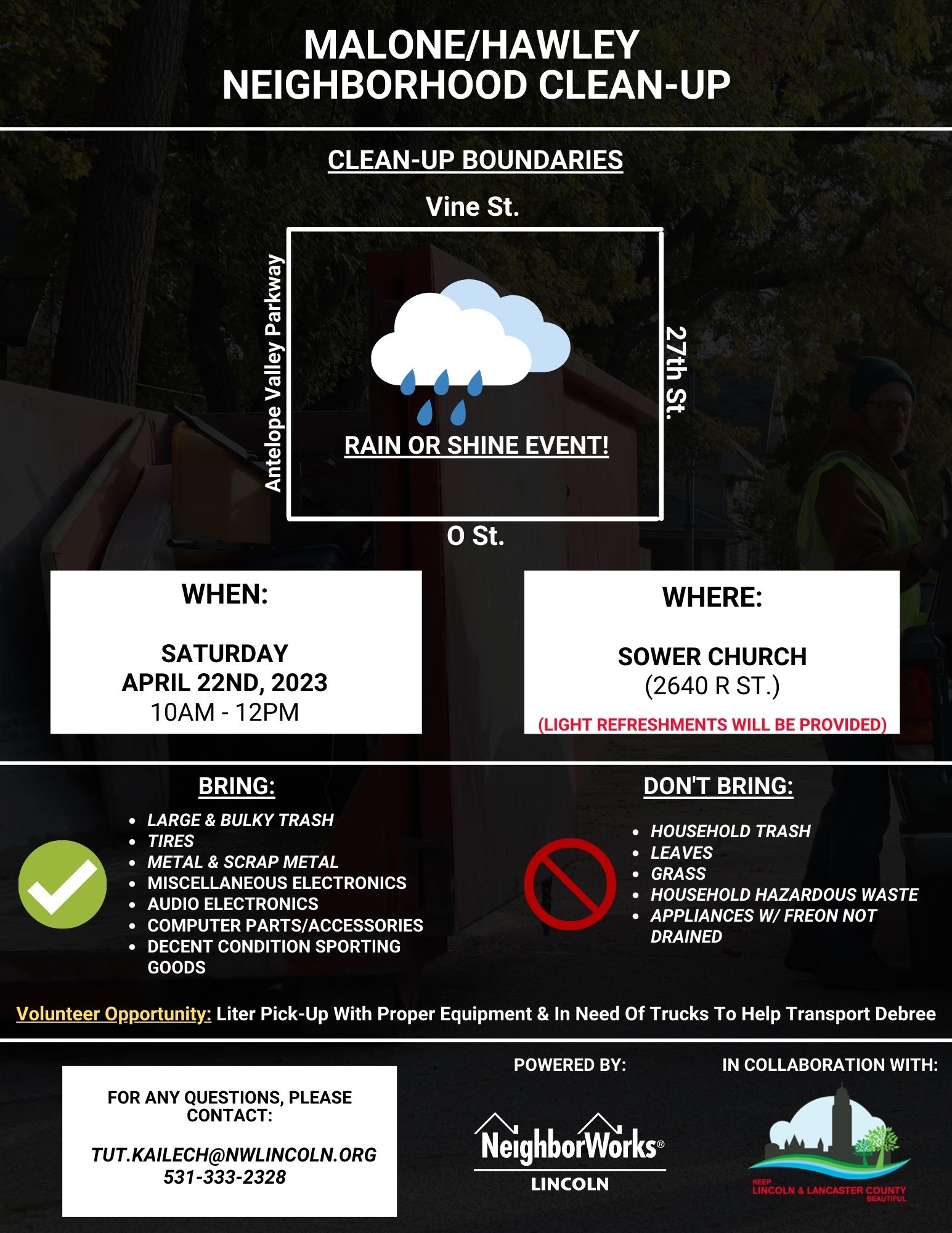 